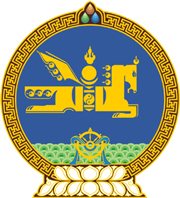 МОНГОЛ УЛСЫН ХУУЛЬ2019 оны 05 сарын 24 өдөр                                                                  Төрийн ордон, Улаанбаатар хотОНЦГОЙ АЛБАН ТАТВАРААС ЧӨЛӨӨЛӨХ ТУХАЙ ХУУЛЬД ӨӨРЧЛӨЛТ ОРУУЛАХ ТУХАЙ 1 дүгээр зүйл.2016 оны 09 дүгээр сарын 07-ны өдөр баталсан Онцгой албан татвараас чөлөөлөх тухай хуулийн 1 дүгээр зүйлийг доор дурдсанаар өөрчлөн найруулсугай:	“1 дүгээр зүйл.Монгол-Оросын хувь нийлүүлсэн “Улаанбаатар төмөр зам” нийгэмлэгийн өөрийн хэрэгцээнд зориулан импортоор оруулах дизелийн түлшийг 1998 оны 01 дүгээр сарын 01-ний өдрөөс эхлэн онцгой албан татвараас чөлөөлсүгэй.” 2 дугаар зүйл.Энэ хуулийг 2020 оны 01 дүгээр сарын 01-ний өдрөөс эхлэн дагаж мөрдөнө.	МОНГОЛ УЛСЫН 	ИХ ХУРЛЫН ДАРГА				Г.ЗАНДАНШАТАР